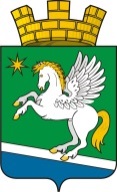 ГЛАВА МУНИЦИПАЛЬНОГО ОБРАЗОВАНИЯ РАБОЧИЙ ПОСЕЛОК АТИГРАСПОРЯЖЕНИЕот 07.05.2018 года    № 04рабочий поселок Атиг Об опубликовании сведений о доходах, расходах, об имуществе и обязательствах имущественного характера за 2017 год должностных лиц, замещающих должности муниципальной службы органов местного самоуправления муниципального образования рабочий посёлок Атиг на официальном сайте администрации муниципального образования рабочий поселок Атиг           На основании постановления главы муниципального образования рабочий посёлок Атиг от 14.04.2011 года № 14 (с изменениями,  внесёнными в постановление главы муниципального образования рабочий посёлок Атиг от 19.05.2011 года № 22) «Об утверждении Порядка размещения сведений о доходах, об имуществе и обязательствах имущественного характера муниципальных служащих органов местного самоуправления муниципального образования рабочий посёлок Атиг и членов их семей на официальном сайте администрации муниципального образования рабочий посёлок Атиг и предоставления этих сведений средствам массовой информации для опубликования»1. Опубликовать сведения о доходах, расходах, об имуществе и обязательствах имущественного характера должностных лиц, замещающих должности муниципальной службы органов местного самоуправления муниципального образования рабочий посёлок Атиг и членов их семей за период с 1 января 2017 года по 31 декабря 2017 года на официальном сайте администрации муниципального образования рабочий посёлок Атиг и в официальном печатном издании «Информационный вестник муниципального образования рабочий посёлок Атиг» (Приложение  1).2. Контроль за выполнением данного распоряжения оставляю за собой.Главамуниципального образованиярабочий посёлок Атиг                                                                    С.С. Мезенов                                        Приложение 1к распоряжению главы муниципального образования рабочий посёлок Атигот 07.05.2018 года  № 04Сведения о доходах, расходах, об имуществе и обязательствах имущественного характера должностных лиц, замещающих должности муниципальной службы органов местного самоуправления муниципального образования рабочий посёлок Атиг и членов их семей за период с 1 января 2017 года по 31 декабря 2017 года№п/пФамилия и инициалы лица, чьи сведения размещаютсяДолжностьОбъекты недвижимости, находящиеся в собственностиОбъекты недвижимости, находящиеся в собственностиОбъекты недвижимости, находящиеся в собственностиОбъекты недвижимости, находящиеся в собственностиОбъекты недвижимости, находящиеся в пользованииОбъекты недвижимости, находящиеся в пользованииОбъекты недвижимости, находящиеся в пользованииТранспортные средства (вид, марка)Декларированный годовой доход(руб.)Сведения об источниках получения средств, за счет которых совершена сделка (вид приобретенного имущества, источники)№п/пФамилия и инициалы лица, чьи сведения размещаютсяДолжностьВид объектаВид собственностиПлощадь (кв.м.)Страна расположенияВид объектаПлощадь (кв.м.)Страна расположенияТранспортные средства (вид, марка)Декларированный годовой доход(руб.)Сведения об источниках получения средств, за счет которых совершена сделка (вид приобретенного имущества, источники)1.Сухих Татьяна НиколаевнаВедущий специалист администрации муниципального образования рабочий поселок Атиг земельный участок долевая1905,0Россия321 981,401.Сухих Татьяна НиколаевнаВедущий специалист администрации муниципального образования рабочий поселок Атиг жилой домдолевая20,7Россия321 981,401.Сухих Татьяна НиколаевнаВедущий специалист администрации муниципального образования рабочий поселок Атиг квартираиндивидуальная53,5Россия321 981,401.Сухих Татьяна НиколаевнаВедущий специалист администрации муниципального образования рабочий поселок Атиг квартирадолевая35,8Россия321 981,40супругземельный участок долевая1905,0Россияквартира53,5Россия Легковой автомобиль ВАЗ 21041, МАЗДА ДЕМИО407 497,41супругжилой домдолевая20,7РоссияЛегковой автомобиль ВАЗ 21041, МАЗДА ДЕМИО407 497,41сынземельный участок долевая1905,0Россияквартира53,5Россия сынжилой домдолевая20,7Россиядочьземельный участок долевая1905,0Россияквартира53,5Россия дочьжилой домдолевая20,7Россия2.Макеева Галина ГермановнаСпециалист 1 категории администрации муниципального образования рабочий поселок Атигземельный участокиндивидуальная1418,0Россия 521 081,742.Макеева Галина ГермановнаСпециалист 1 категории администрации муниципального образования рабочий поселок Атигжилой доминдивидуальная35,2Россия521 081,742.Макеева Галина ГермановнаСпециалист 1 категории администрации муниципального образования рабочий поселок Атигквартираиндивидуальная57,7Россия521 081,742.супругземельный участок1418,0Россия Легковой автомобиль ВАЗ 2115, Фольксваген Jetta, мотоцикл ИЖ-ЮПИТЕР177 474,54супругжилой дом35,2РоссияЛегковой автомобиль ВАЗ 2115, Фольксваген Jetta, мотоцикл ИЖ-ЮПИТЕР177 474,54супругквартира57,7РоссияЛегковой автомобиль ВАЗ 2115, Фольксваген Jetta, мотоцикл ИЖ-ЮПИТЕР177 474,543.Болтовская Ольга ВалерьевнаСпециалист 1 категории администрации муниципального образования рабочий поселок Атигземельный участоксовместная1164,0Россияземельный участок2400,0Россия594 904,343.Болтовская Ольга ВалерьевнаСпециалист 1 категории администрации муниципального образования рабочий поселок Атигквартирадолевая53,9Россияжилой дом36,0Россия594 904,34супругземельный участоксовместная1164,0Россияземельный участок2400,0РоссияЛегковой автомобиль Хундай IX35456 121,29супругквартирадолевая53,9Россияжилой дом36,0РоссияЛегковой автомобиль Хундай IX35456 121,29дочьквартирадолевая53,9Россияжилой дом36,0Россия 4. Баранникова Екатерина ВладимировнаСпециалист 1 категории администрации муниципального образования рабочий поселок Атигземельный участоксовместная1541,0Россия306 085,554. Баранникова Екатерина ВладимировнаСпециалист 1 категории администрации муниципального образования рабочий поселок Атигземельный участоксовместная1105,0Россия306 085,554. Баранникова Екатерина ВладимировнаСпециалист 1 категории администрации муниципального образования рабочий поселок Атигжилой домсовместная36,8Россия306 085,55супругземельный участоксовместная1541,0РоссияЛегковой автомобиль LADA GRANTA641 768,65супругземельный участоксовместная1105,0РоссияЛегковой автомобиль LADA GRANTA641 768,65супругжилой домсовместная36,8РоссияЛегковой автомобиль LADA GRANTA641 768,65дочьжилой дом36,8Россиядочьжилой дом36,8Россия5. Барабанова Светлана ВасильевнаСпециалист 1 категории администрации муниципального образования рабочий поселок Атигквартирадолевая42,9Россия301 714,15супругквартирадолевая42,9Россия790 935,76супругземельный участокиндивидуальная1350,0Россия790 935,76дочьквартирадолевая42,9Россиясынквартирадолевая42,9Россия